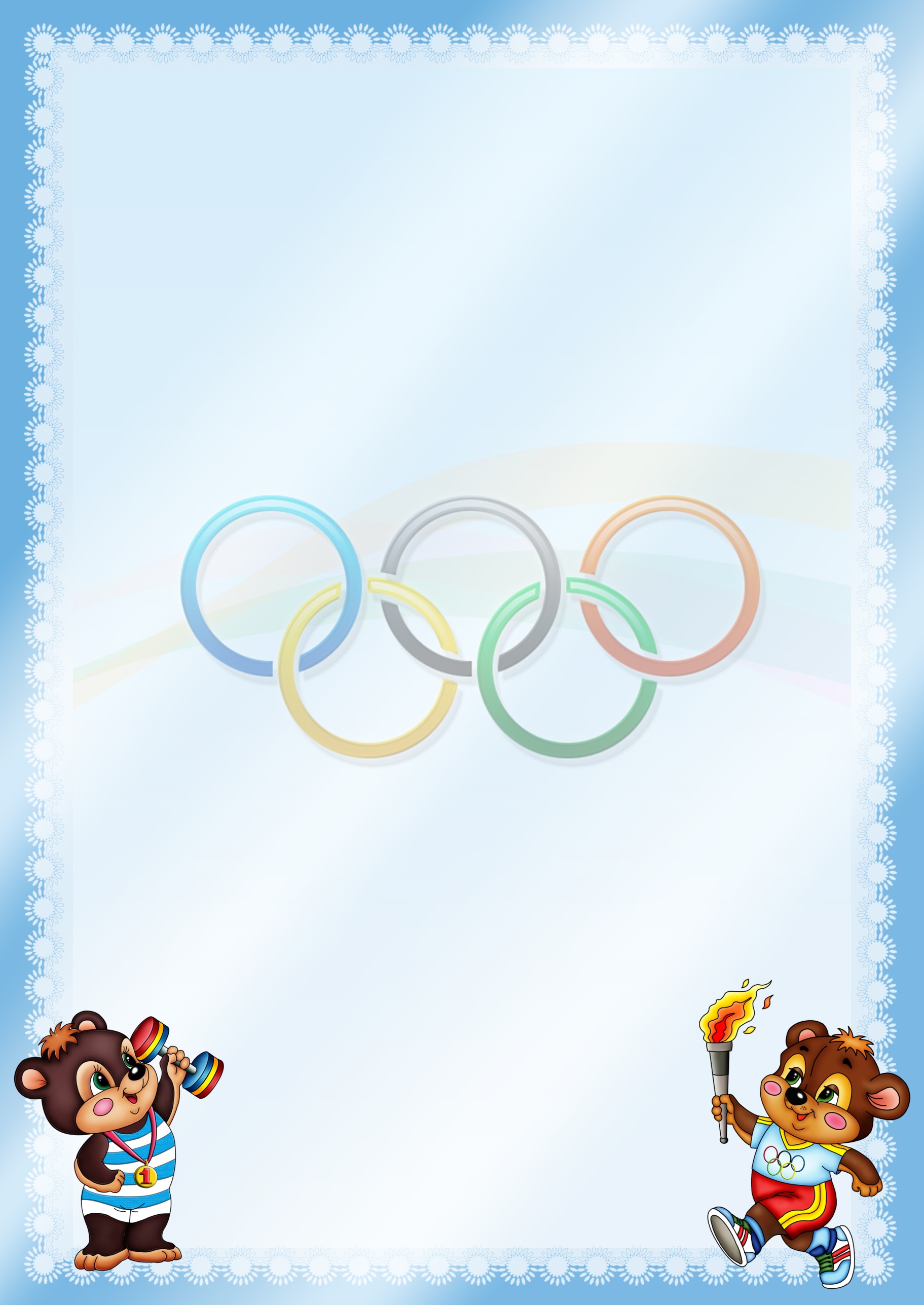 Муниципальное бюджетное дошкольное образовательноеучреждение  «Детский сад комбинированного вида №55» г. ВоркутаПедагогический проект для детей подготовительной компенсирующей группы «Чиполлино» «Детский сад и спорт»                                          Составили: воспитатели:                               Вакуленко А.В.                              Яблонская Н.ДВоркута -2014 г.Паспорт педагогического проектаДевиз проекта:Физическое воспитание – это то, что обеспечивает здоровье и доставляет радость.Проект «Детский сад и спорт»Название проекта: «Детский сад и спорт»Адресация  проекта: воспитатели, дети, родители. Руководитель проекта: Вакуленко А.В.                                            Яблонская Н.Д. (воспитатель)Участники проекта: дети, воспитатели дошкольной группы, родители.Возрастная группа: старший дошкольный возраст (6-7 лет).Вид проекта: в контакте с семьей, групповой, творческий, краткосрочный.Тип:  Познавательный, оздоровительный.	Цель: Создание условий для  формирования интереса  детей  к  занятиям  спорта  через  приобщение к нравственному   и эстетическому опыту.               Задачи:               -Познакомить  детей  подготовительной  группы  с  доступными  сведениями  из  истории  Олимпийскими  играми;                -Развивать двигательные  качества: ловкость, быстроту, сноровку и  выносливость;-Формировать  представление  об  Олимпийских  играх  как  о  соревновании  в целях  физического  совершенствования, в  котором участвуют  спортсмены  всех  стран;    -Воспитывать  желание  вести  здоровый  образ  жизни.           Образовательные  области:  Познание, здоровье, физическая              культура,   режимные  моменты.Формы и методы:Беседы, рассматривание иллюстраций, встречи с юными спортсменами, спортивные праздники, досуги, неделя здоровьяРесурсы проекта: диски  с записью фонограмм для выполнения упражнений, фотографии и картины с изображениями различных видов спорта, портреты выдающихся спортсменов, иллюстрации и репродукции, познавательная литература, художественная литература. Атрибуты   для  проведения   игр  и организованной  деятельности по   физической  культуре; награды.Уровень  подготовленности участников:  средний и высокий уровень развития детей, профессиональная компетентность педагога.Ожидаемые результаты:  привитие детям потребности в выполнении физических упражнений, развитие физических качеств, гарантирующих всестороннее развитие (ловкость, смелость, выносливость), желания заниматься в спортивных секциях;развитие личности воспитанника, его творческого потенциала, умение взаимодействовать с другими людьми;воспитание нравственных и патриотических чувств, социальной ответственности (умение действовать в интересах большого сообщества);освоение системы интегрированных знаний и умений; Перед началом работы над проектом проводится анкетирование родителей  с целью получения информации о физической  подготовленности членов семьи, об отношении к физкультуре и спорту. В процессе реализации проекта проводятся тематические занятия, физкультурное развлечение. В помощь родителям выставляются папки-передвижки, даются консультации, домашние задания для детей и родителей по спортивной тематике: сбор материала для выпуска групповой стенгазеты, фотоальбома, составление рассказов о спортсменах, видах спорта, пользе физических упражнений. Общение с детьми в свободное от занятий время: беседы, игры, эстафеты . Распределение функций участников проекта. Воспитатель группы Самообразование (накопление знаний об олимпийской истории, великих спортсменах, направленном действии физических упражнений на разные группы мышц). Разработка конспектов занятий, бесед, праздников и их проведение. Подбор литературы, иллюстраций по теме. Разучивание стихов, песен, танцев.Дети Занятия физкультурно-оздоровительного цикла, прогулки тренирующего характера. Участие в праздниках, досугах, играх-эстафетах. Посещение соревнований, спортивных секций. Художественная деятельность: рисование, лепка по данной теме. Разучивание стихов, танцев, песен. Родители Участие в сборе информации. Оформление стенгазеты, фотоальбома, стенда. Посещение с детьми спортивных секций. Участие в праздниках, развлечениях. Изготовление нестандартного физкультурного оборудования 1 этап – накопление знаний. 1. Рассматривание иллюстраций, журналов, фотографий спортивной тематики.2. Беседы об истории Олимпийского движения, пользе физических упражнений для здоровья, о великих спортсменах. - «Олимпийские игры! Что это такое?»-расширить знания детей о спорте; познакомить с историей Олимпийских игр. - «Почему мы двигаемся»-дать понятие об опорно-двигательной системе (мышцах); развить общую выносливость; воспитать желание самостоятельно заниматься физическими упражнениями. - «Мы верим твёрдо в героев спорта»-познакомить детей с великими российскими спортсменами, воспитывать уважение к ним, чувство гордости за свою Родину. - Посещение секции.  - Загадывание загадок на спортивную тему.2 Этап – практический. 1.«Здоровье – это здорово!»- спартакиада для дошкольников среди детских садов муниципального образования. 3. Рисование. «Мы со спортом на «ты». 4. Лепка. «Раз, два, три, спортивная фигура замри». 5. Игры – соревнования : «Попади в цель», «Кто быстрее», «Самый ловкий». 7. Эстафеты (с предметами и без). 8. Сюжетно-ролевая игра. «Пограничники», «Космонавты» — способствовать военно-патриотической подготовке дошкольников; воспитывать смелость, выносливость; совершенствовать физическую подготовку. 10. Утренняя зарядка (ежедневно). 11.  Заучивание стихотворения Л. Сивачевой «Много маленьких спортсменов…».Этап – заключительный.Физкультурное развлечениеЗаслушивание мини-докладов детей.3. Оформление стенгазеты «Мы со спортом на «ты»!».4. Выставка рисунков на спортивную тему(сотворчество детей и родителей).5. Демонстрация фотоальбома.Используемая литература. «Программа воспитания и обучения в детском саду» под редакцией  М.А.Васильевой, В.В.Гербовой, Т.С.Комаровой.«Занимательная физкультура в детском саду» К.К.Утробина. «Физкультурные занятия, игры и упражнения на прогулке» В.Г.Фролов. «Развивайте у дошкольников ловкость, силу, выносливость» Е.Н.Вавилова.«Физическое воспитание дошкольников»(практикум) В.Н.Шебеко, Н.Н.Ермак, В.А.Шишкина.«Какая физкультура нужна дошкольнику» В.А.Шишкина, М.В.Мащенко.«Методика физического воспитания детей дошкольного возраста» Л.Д.Глазырина, В.А.Овсянкин.«Физическая культура – дошкольникам» Л.Д.Глазырина. «Быть здоровыми хотим» (оздоровительные и познавательные занятия для детей подготовительной группы детского сада) М.Ю.Картушина.Приложение:Конспекты занятия «Что могут мои мышцы» № 5Перспективное планирование по теме №1Анкета для родителей по данной теме.№4Консультации №3Художественное слово на спортивную тематику (загадки, стихи, пословицы).№2.Материал для альбомов о олимпийской символике №6Развлечение  «Будущие олимпийцы-нынче  ходят в детский сад» №7Фотографии зарядки №8Приложение 1Перспективное планирование  Консультация:  Физическое воспитание детей в семьеФизическое воспитание представляет собой комплекс разнообразных средств, способствующих гармоничному развитию человека. В отношении детей дошкольного возраста физическое воспитание предусматривает решение трех взаимосвязанных и дополняющих друг друга задач – воспитательных, образовательных и оздоровительных. Физическое воспитание способствует умственному, нравственному, эстетическому, трудовому воспитанию дошкольников. Оно направлено на формирование двигательных умений и навыков, развитие физических качеств – силы, быстроты, выносливости, а также координационных способностей и умения сохранять равновесие. Систематические физкультурные занятия положительно влияют на процессы роста и развития организма, повышают функциональные возможности его ведущих систем, что способствует их совершенствованию. В конечном итоге, физическое воспитание является надежным средством увеличения биологических резервов организма ребенка. Специалисты считают, что с приходом ребенка в школу, когда наступает резкое уменьшение их двигательной активности, сразу же проявляются серьезные отклонения в физическом развитии детей: отмечаются нарушения осанки, слабость опорно-двигательного аппарата, ожирение и т.п.При этом врачи утверждают, что как бы хорошо не была организована работа по физкультуре в детском саду, а затем и в школе, в решающей степени именно от семьи зависит, на сколько день малыша будет наполнен столь необходимыми для него движениями. Отклонения в физическом развитии детей можно предупредить только в том случае, если домашняя часть дня будет буквально «пронизана» физкультурой: утренняя гимнастика, подвижные игры, общие семейные увлечения, связанные с различными физическим нагрузками. Родителям и педагогам нужно объединить свои усилия для систематической и целенаправленной работы по физическому воспитанию дошкольника.Перед семьей стоят важные задачи физического воспитания дошкольника: Создать условия для реализации потребности ребенка в движении.Поддерживать у детей потребность в ежедневной двигательной активности в течение дня.Использовать элементы ЛФК с учетом особенностей состояния здоровья ребенка (дыхательная гимнастика, упражнения для полных детей, гимнастика для профилактики близорукости и дальнозоркости, гимнастика для ЧДБ, упражнения для профилактики и коррекции нарушения осанки и плоскостопия).Использовать подвижные игры с учетом состояния здоровья детей и особенностей поведения детей.Развивать двигательные качества и способности детей (ловкость, выносливость и др.) Воспитывать привычку к систематическому выполнению утренней гимнастики, прогулкам в любую погоду (в соответствии с погодными условиями северного региона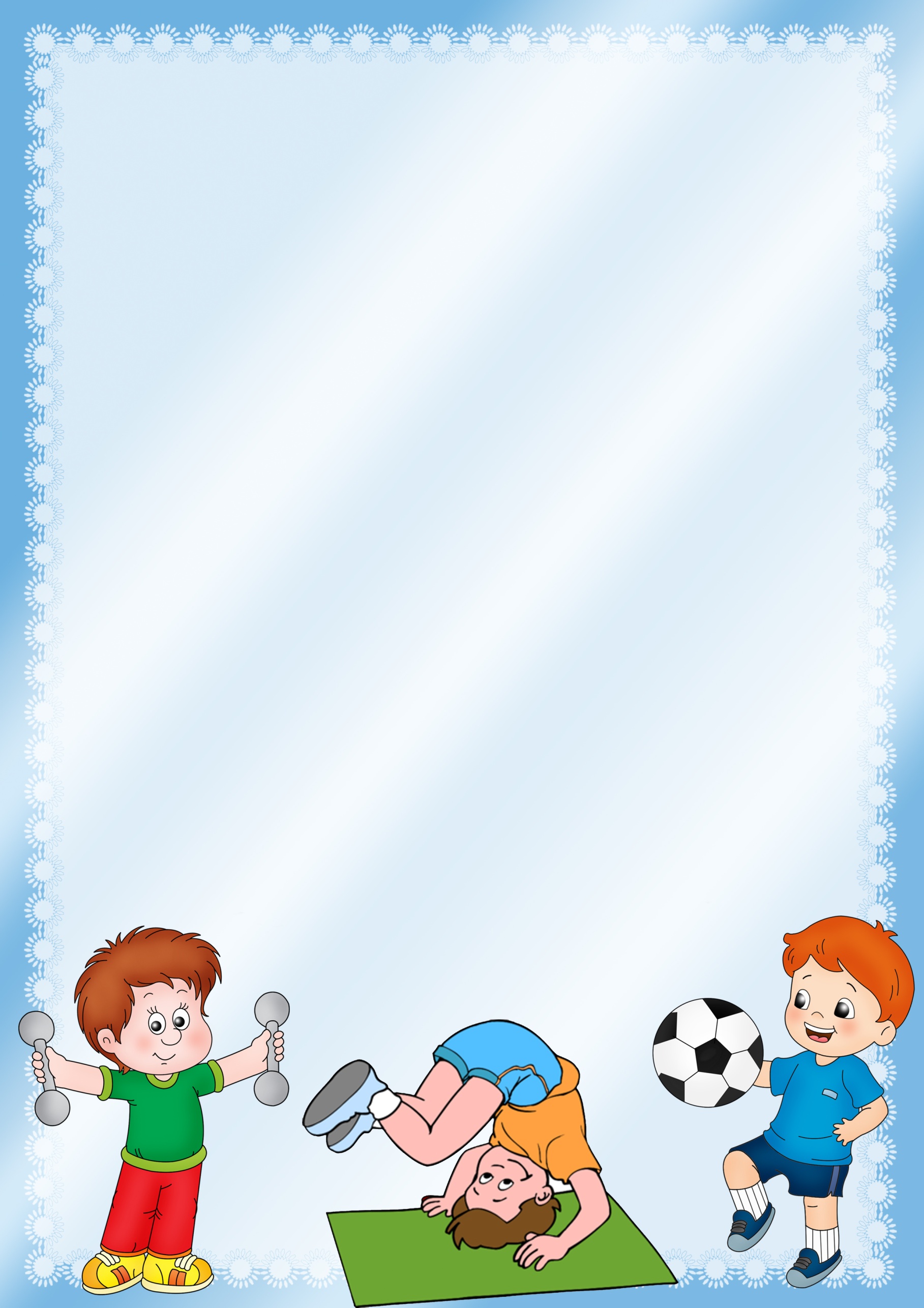 Приложение 4Анкета для родителей.«Какое место занимает физкультура в вашей семье?»1.Ф.И.О., образование, количество детей в семье_________________________________ _____________________________________________________________________2. Кто из родителей занимался или занимается спортом? Каким?___________________ ____________________________________________________________________3. Есть ли в доме спортивный снаряд? Какой?___________________________________ 4. Посещает ли ваш ребёнок спортивную секцию ? Какую? ____________________________________________________________________5. Установлен ли для вашего ребёнка режим дня?________________________________ 6. Соблюдает ли ребёнок этот режим?__________________________________________ 7. Делаете ли вы дома утреннюю гимнастику? Мама? Папа? Дети? Взрослый вместе с ребёнком? _________________________________________________________________ 8. Знаете ли вы основные принципы и методы закаливания? Перечислите их.________________________________________________________________________________________________________________________________________9. Проводите ли вы дома с детьми закаливающие мероприятия?____________________ 10. Что мешает вам заниматься закаливанием детей дома?_____________________________________________________________________________________________________________________________________________________________________________ 11. Кто из членов вашей семьи чаще всего гуляет с ребёнком?_____________________ 12. Гуляете ли вы с ребёнком после детского сада? (Да, нет, иногда)________________ 13. Гуляет ли ваш ребёнок один без взрослых? (Да, нет, иногда)____________________ 14. Виды деятельности ребёнка после прихода из детского сада и в выходные дни?(Что кроме прогулки) ______________________________________________15. Смотрите ли вы с ребёнком спортивные передачи? Какие?_______________________________________________________________Благодарим за сотрудничество!№Вид деятельности1.Беседы«Что такое Олимпиада?», «Где она возникла?»«Какие спортсмены могут участвовать в олимпийских играх? «Олимпийская символика»,«Любимые виды спорта»«Что такое Олимпиада?», «Где она возникла?»«Какие спортсмены могут участвовать в олимпийских играх? «Олимпийская символика»,«Любимые виды спорта»«Что такое Олимпиада?», «Где она возникла?»«Какие спортсмены могут участвовать в олимпийских играх? «Олимпийская символика»,«Любимые виды спорта»«Что такое Олимпиада?», «Где она возникла?»«Какие спортсмены могут участвовать в олимпийских играх? «Олимпийская символика»,«Любимые виды спорта»«Что такое Олимпиада?», «Где она возникла?»«Какие спортсмены могут участвовать в олимпийских играх? «Олимпийская символика»,«Любимые виды спорта»«Что такое Олимпиада?», «Где она возникла?»«Какие спортсмены могут участвовать в олимпийских играх? «Олимпийская символика»,«Любимые виды спорта»2.Занятия«Что могут мои мышцы?»«Что могут мои мышцы?»«Что могут мои мышцы?»«Что могут мои мышцы?»«Что могут мои мышцы?»«Что могут мои мышцы?»3.Просмотр мультфильмов«А баба-яга, против»«А баба-яга, против»«А баба-яга, против»«А баба-яга, против»«Лесная спартакиада»«Лесная спартакиада»4.Художественное словоРазучивание стихов о спорте и ЗОЖРазучивание стихов о спорте и ЗОЖЗагадкио разных видах спортаЗагадкио разных видах спортаЗагадкио разных видах спортаРазучивание пословиц и поговорок о спорте5.Видеорепортажи спортивных соревнованийЧемпионат мира по биатлонуЧемпионат мира по биатлонуЧемпионат мира по биатлонуЧемпионат мира по биатлонуЧемпионат мира по биатлонуЧемпионат мира по биатлону6.Д\И«Виды спорта»«Виды спорта»«Виды спорта»«Спортивный инвентарь»«Спортивный инвентарь»«Спортивный инвентарь»7.Песни о спорте«На зарядку»«На зарядку»«На зарядку»«Трус не играет в хоккей»«Трус не играет в хоккей»«Трус не играет в хоккей»8.Художественное творчествоРисунки «Любимый вид спорта»Лепка      «Раз, два, три, спортивная фигура замри».Рисунки «Любимый вид спорта»Лепка      «Раз, два, три, спортивная фигура замри».Рисунки «Любимый вид спорта»Лепка      «Раз, два, три, спортивная фигура замри».Рисунки «Любимый вид спорта»Лепка      «Раз, два, три, спортивная фигура замри».Рисунки «Любимый вид спорта»Лепка      «Раз, два, три, спортивная фигура замри».Рисунки «Любимый вид спорта»Лепка      «Раз, два, три, спортивная фигура замри».9.Спортивные игрыФутбол, Пионер болФутбол, Пионер болФутбол, Пионер болФутбол, Пионер болФутбол, Пионер болФутбол, Пионер бол10.Анкетирование«Какое место в вашей семье занимает физкультура?»«Какое место в вашей семье занимает физкультура?»«Какое место в вашей семье занимает физкультура?»«Какое место в вашей семье занимает физкультура?»«Какое место в вашей семье занимает физкультура?»«Какое место в вашей семье занимает физкультура?»11Консультации«Спортзал на дому»«Как стать спортивной семьёй?»«Физическое воспитание детей в семье»	«Как стать спортивной семьёй?»«Физическое воспитание детей в семье»	«Как стать спортивной семьёй?»«Физическое воспитание детей в семье»	«Как стать спортивной семьёй?»«Физическое воспитание детей в семье»	«Как стать спортивной семьёй?»«Физическое воспитание детей в семье»	12Фотографии«На зарядку становись»«На зарядку становись»«На зарядку становись»«На зарядку становись»«На зарядку становись»«На зарядку становись»13Родительское собрание«Как провести выходной день с детьми»«Как провести выходной день с детьми»«Как провести выходной день с детьми»«Как провести выходной день с детьми»«Как провести выходной день с детьми»«Как провести выходной день с детьми»14Спортивное развлечение«Будущие олимпийцы-нынче ходят в детский сад»«Будущие олимпийцы-нынче ходят в детский сад»«Будущие олимпийцы-нынче ходят в детский сад»«Будущие олимпийцы-нынче ходят в детский сад»«Будущие олимпийцы-нынче ходят в детский сад»«Будущие олимпийцы-нынче ходят в детский сад»